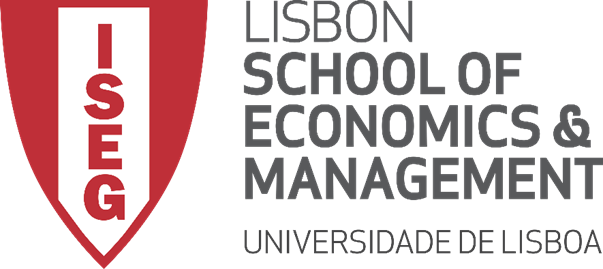 Mestrado em Gestão de Sistemas de Informação Titulo do TrabalhoAutor 1, Numero
Autor 2, Número
Autor 3, NúmeroProjeto submetido realizado no âmbito da UC de 
Programação e Ciência de DadosCoordenar da UC:Prof. Doutor Carlos J. Costa, Professor AssociadoSistemas de Informação e Gestão de Operações
Departamento de Gestãomês 2020TITLEAuthor Name *Affiliation *Address *Author Name *Affiliation *Address ** Only for Final Camera-Ready SubmissionABSTRACTThe paper must have an abstract. The abstract should be self-contained and understandable by a general reader outside the context of the paper. KEYWORDSMaximum of 6 words.INTRODUCTIONA template is a set of styles and page layout settings that determine the appearance of a document.. Use of the template is mandatory.Clearly explain the nature of the problem, previous work, purpose, and contribution of the paper.BODY OF PAPEREnter the text here.2.1 Figures and tablesFigures should de numbered consecutively as they appear in the text. Table 1. Font sizes of headings. Table captions should always be positioned above the tables. The final sentence of a table caption should end without a periodFigures and Tables should be placed as close to their reference point in text as possible. All figures and Tables must have titles and must be referenced from within the text. Avoid colour images as the proceedings will be printed in black and white.2.1.1 HeadingEnter the text here.CONCLUSIONClearly indicate advantages, limitations and possible applications.ACKNOWLEDGEMENTA brief acknowledgement section may be included here.REFERENCESReferences and Citations should follow the APA (or author-date) system convention. Check the examples BookAuthor, year. Title (in italics). Publisher, location of publisher.Smith, J. L. (2012). Best practices in faculty evaluation: A practical guide for academic leaders. Jossey-Bass, NY. USAJournalAuthor, year. Paper title. Journal name (in italics), volume and issue numbers, inclusive pages.Avery, R. J., Bryant, W. K., Mathios, A., Kang, H., & Bell, D. (2006). Electronic course evaluations: Does an online delivery system influence student evaluations? The Journal of Economic Education, 37(1), 21–37. https://doi.org/10.3200/JECE.37.1.21-37.Conference paper or contributed volumeAuthor, year, paper title. Proceedings title (in italics). City, country, inclusive pages.Simpson, S. (1982). “A realistic look at guided fantasy” Proceedings of the American Psychological Association 90th Annual Convention, Washington, DC.Heading levelExampleFont size and styleFirst level heading1. INTRODUCTION13 point, boldSecond level headingThird level heading1.1 Printing Area1.1.1 Text13 point, bold11 point, bold